			Name of Archaeologist_______________________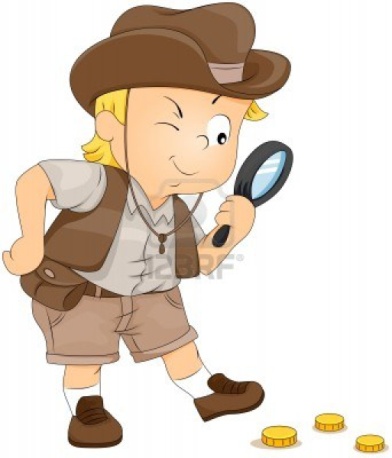 Discovering the Nile RiverWelcome to Egypt! You & a few of your archaeologist friends have been hearing about the great Nile River, but you have no information about the river.  To help you on your journey, let’s uncover some facts about the Nile to make the journey easier.  Dig up everything you can about the Nile River.  Below are some things you will need to know to discover it:Nickname of the Nile River – Length of the Nile River – Continent where it is located – Countries that the river flows through – Direction the river flows –The river drains into this famous sea – Name the 2 parts of the river – List everything you can find about the Blue Nile –List everything you can find about the White Nile –Does the river have any connections to the Egyptian pyramids?Animals that live in or on the banks of the Nile River – What was the importance of the river during the ancient civilizations?Anything else you would like to add about the river?Please research & then label your map to correspond with your research:What is the name of the desert that is located to the west?Where is the Nile Delta?Research a pharaoh & list some interesting facts about him or her.  Yes, there were female pharaohs!Describe the mummification process: